ПРАВИТЕЛЬСТВО ПСКОВСКОЙ ОБЛАСТИРАСПОРЯЖЕНИЕот 11 ноября 2022 г. N 471-рО СОСТАВЕ КОНКУРСНОЙ КОМИССИИ ПО ПРЕДОСТАВЛЕНИЮ ИЗОБЛАСТНОГО БЮДЖЕТА СУБСИДИЙ СОЦИАЛЬНО ОРИЕНТИРОВАННЫМНЕКОММЕРЧЕСКИМ ОРГАНИЗАЦИЯМ НА РЕАЛИЗАЦИЮ СОЦИАЛЬНЫХПРОЕКТОВ НА ТЕРРИТОРИИ ПСКОВСКОЙ ОБЛАСТИ, НАПРАВЛЕННЫХНА РАЗВИТИЕ МЕЖНАЦИОНАЛЬНОГО СОТРУДНИЧЕСТВА, СОХРАНЕНИЕИ ЗАЩИТУ САМОБЫТНОСТИ, КУЛЬТУРЫ, ЯЗЫКОВ И ТРАДИЦИЙ НАРОДОВРОССИЙСКОЙ ФЕДЕРАЦИИНа основании постановления Администрации Псковской области от 18 июля 2014 г. N 331 "О порядке предоставления субсидий из областного бюджета социально ориентированным некоммерческим организациям на реализацию социальных проектов на территории Псковской области, направленных на развитие межнационального сотрудничества, сохранение и защиту самобытности, культуры, языков и традиций народов Российской Федерации":1. Утвердить прилагаемый состав конкурсной комиссии по предоставлению субсидий социально ориентированным некоммерческим организациям на реализацию социальных проектов на территории Псковской области, направленных на развитие межнационального сотрудничества, сохранение и защиту самобытности, культуры, языков и традиций народов Российской Федерации.2. Признать утратившими силу:распоряжение Администрации Псковской области от 28 августа 2014 г. N 343-р "О конкурсной комиссии по предоставлению субсидий социально ориентированным некоммерческим организациям на реализацию социальных проектов на территории Псковской области, направленных на развитие межнационального сотрудничества, сохранение и защиту самобытности, культуры, языков и традиций народов Российской Федерации";распоряжение Администрации Псковской области от 24 ноября 2014 г. N 571-р "О внесении изменений в состав конкурсной комиссии по предоставлению субсидий социально ориентированным некоммерческим организациям на реализацию социальных проектов на территории Псковской области, направленных на развитие межнационального сотрудничества, сохранение и защиту самобытности, культуры, языков и традиций народов Российской Федерации";распоряжение Администрации Псковской области от 30 июня 2015 г. N 389-р "О внесении изменений в состав конкурсной комиссии по предоставлению субсидий социально ориентированным некоммерческим организациям на реализацию социальных проектов на территории Псковской области, направленных на развитие межнационального сотрудничества, сохранение и защиту самобытности, культуры, языков и традиций народов Российской Федерации";распоряжение Администрации Псковской области от 09 июня 2016 г. N 301-р "О внесении изменения в состав конкурсной комиссии по предоставлению субсидий социально ориентированным некоммерческим организациям на реализацию социальных проектов на территории Псковской области, направленных на развитие межнационального сотрудничества, сохранение и защиту самобытности, культуры, языков и традиций народов Российской Федерации";пункт 2 распоряжения Администрации Псковской области от 27 марта 2017 г. N 173-р "О внесении изменений в отдельные акты Администрации области";пункт 2 распоряжения Администрации Псковской области от 25 мая 2017 г. N 308-р "О внесении изменений в отдельные акты Администрации области";пункт 2 распоряжения Администрации Псковской области от 17 июля 2017 г. N 462-р "О внесении изменений в отдельные акты Администрации области";пункт 2 распоряжения Администрации Псковской области от 13 февраля 2018 г. N 78-р "О внесении изменений в отдельные акты Администрации области";пункт 2 распоряжения Администрации Псковской области от 06 июля 2018 г. N 311-р "О внесении изменений в отдельные акты Администрации области";распоряжение Администрации Псковской области от 21 августа 2018 г. N 374-р "О внесении изменений в отдельные акты Администрации области";пункт 2 распоряжения Администрации Псковской области от 20 марта 2019 г. N 102-р "О внесении изменений в отдельные акты Администрации области";пункт 2 распоряжения Администрации Псковской области от 08 августа 2019 г. N 346-р "О внесении изменений в отдельные акты Администрации области";распоряжение Администрации Псковской области от 23 сентября 2019 г. N 461-р "О внесении изменений в отдельные акты Администрации области";пункт 2 распоряжения Администрации Псковской области от 20 февраля 2020 г. N 101-р "О внесении изменений в отдельные акты Администрации области";распоряжение Администрации Псковской области от 24 апреля 2020 г. N 212-р "О внесении изменений в отдельные акты Администрации области";распоряжение Администрации Псковской области от 11 июня 2020 г. N 310-р "О внесении изменений в отдельные акты Администрации области";распоряжение Администрации Псковской области от 12 мая 2021 г. N 653-р "О внесении изменений в отдельные акты Администрации области";распоряжение Администрации Псковской области от 25 марта 2022 г. N 147-р "О внесении изменений в отдельные акты Администрации области".Губернатор Псковской областиМ.ВЕДЕРНИКОВУтвержденраспоряжениемПравительства Псковской областиот 11 ноября 2022 г. N 471-рСОСТАВКОНКУРСНОЙ КОМИССИИ ПО ПРЕДОСТАВЛЕНИЮ СУБСИДИЙ СОЦИАЛЬНООРИЕНТИРОВАННЫМ НЕКОММЕРЧЕСКИМ ОРГАНИЗАЦИЯМ НА РЕАЛИЗАЦИЮСОЦИАЛЬНЫХ ПРОЕКТОВ НА ТЕРРИТОРИИ ПСКОВСКОЙ ОБЛАСТИ,НАПРАВЛЕННЫХ НА РАЗВИТИЕ МЕЖНАЦИОНАЛЬНОГО СОТРУДНИЧЕСТВА,СОХРАНЕНИЕ И ЗАЩИТУ САМОБЫТНОСТИ, КУЛЬТУРЫ, ЯЗЫКОВИ ТРАДИЦИЙ НАРОДОВ РОССИЙСКОЙ ФЕДЕРАЦИИ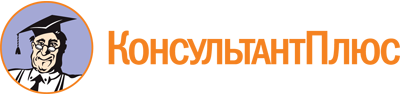 Распоряжение Правительства Псковской области от 11.11.2022 N 471-р
"О составе конкурсной комиссии по предоставлению из областного бюджета субсидий социально ориентированным некоммерческим организациям на реализацию социальных проектов на территории Псковской области, направленных на развитие межнационального сотрудничества, сохранение и защиту самобытности, культуры, языков и традиций народов Российской Федерации"Документ предоставлен КонсультантПлюс

www.consultant.ru

Дата сохранения: 10.12.2022
 СеравинАлександр Игоревич-заместитель Губернатора Псковской области - председатель конкурсной комиссииЛуневаКристина Андреевна-временно исполняющая обязанности начальника Управления общественных проектов и молодежной политики Правительства Псковской области - заместитель председателя конкурсной комиссииЛаневаАнна Дмитриевна-заместитель начальника отдела общественных проектов Управления общественных проектов и молодежной политики Правительства Псковской области - секретарь конкурсной комиссииЧлены конкурсной комиссии:БеловаНаталья Степановна-исполняющая обязанности директора ГБУК "Псковский областной центр народного творчества" (по согласованию)ВариксооЕлена Юкувна-заместитель председателя по работе с молодежью Печорской районной общественной организации "Этнокультурное общество народа Сето" (по согласованию)ВасильевМихаил Геннадьевич-председатель Псковской региональной общественной организации Центр социального проектирования и добровольчества "Команда 2018" (по согласованию)ВасюцкаяЯна Сергеевна-начальник отдела молодежной политики Управления общественных проектов и молодежной политики Администрации Псковской областиГончароваЕкатерина Викторовна-руководитель Центра карьеры и трудоустройства федерального государственного бюджетного образовательного учреждения высшего образования "Псковский государственный университет", региональный координатор программы "Волонтеры культуры" федерального проекта "Создание условий для реализации творческого потенциала нации" ("Творческие люди") национального проекта "Культура" (по согласованию)ДелистоянВасилий Петрович-председатель Псковской областной общественной организации "Межнациональное единство" (по согласованию)ДукаевСаид-Хасан Саид-Ахмадович-председатель Псковской областной общественной организации Центр чеченской культуры "БАРТ" (Единство), член Общественной палаты Псковской области (по согласованию)ЗахаровАлександр Алексеевич-советник при ректорате федерального государственного бюджетного образовательного учреждения высшего образования "Псковский государственный университет" (по согласованию)ИвановаАнастасия Николаевна-директор автономной некоммерческой организации "Фонд гарантий и развития предпринимательства Псковской области" (микрокредитная компания) (по согласованию)ИвановаЗинаида Николаевна-директор ГБПОУ "Псковский областной колледж искусств им. Н.А.Римского-Корсакова" (по согласованию)КойнашАлина Сергеевна-начальник отдела культурной политики Комитета по культуре Псковской областиЛобаревДмитрий Сергеевич-начальник управления коммуникаций в сфере общего образования и организации приема обучающихся ФГБОУ ВО "Псковский государственный университет", председатель Псковской областной общественной организации "Центр развития кадрового потенциала" (по согласованию)МамаеваКристина Игоревна-начальник отдела по работе с национальными и религиозными объединениями Управления внутренней политики Правительства Псковской областиМашкаринАлександр Юрьевич-заместитель директора автономной некоммерческой организации Издательский дом "Медиа 60", автономной некоммерческой организации Издательский дом "Медиацентр 60" (по согласованию)НиколаеваНаталья Васильевна-руководитель аппарата Общественной палаты Псковской области (по согласованию)ПавловаВера Ивановна-генеральный директор ГБУК "Псковская областная универсальная научная библиотека", председатель Псковской библиотечной ассоциации (по согласованию)ПлявинскаяНаталья Германовна-генеральный директор Фонда инвестиционного развития Псковской области (по согласованию)СедуноваСветлана Юрьевна-директор АНО "Центр инноваций социальной сферы Псковской области" (по согласованию)